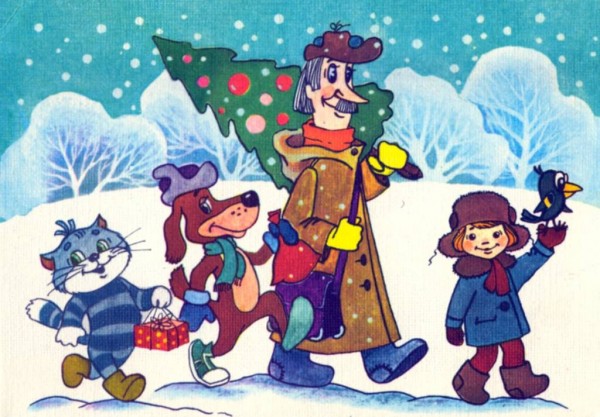 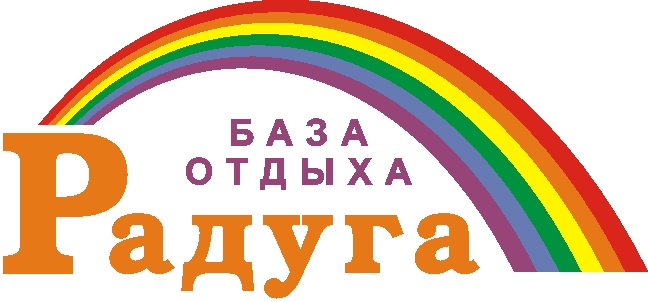 Прейскурант на Новогоднюю ночь.Проживание (в период с 31 декабря 2015 по 3 января 2016г)ЛЮКС – 4500 рублей за номер (кол-во проживающих не более 4 человек), входит 2 завтракаПОЛУЛЮКС – 3600 рублей за номер (кол-во проживающих не более 4 человек), входит 2 завтрака.СТАНДАРТ ПОВЫШЕННОЙ КОМФОРТНОСТИ- 2500 рублей за номер (не более 3 человек) , входит 2 завтрака.СЕМЕЙНЫЙ (кровать двуспальная) – 1500 рублей за номер (кол-во проживающих 2 человека), входит 2 завтрака.СТАНДАРТНЫЙ – 1000 рублей (2х местный номер),                                     1200 рублей (4х местный номер)Новогодний банкетВходной билет – 4000 рублей.В стоимость одного  билета входит:- Новогодняя развлекательная программа- Основное меню. Из каждого раздела Основного меню вам необходимо выбрать по одному блюду (т.е. одно горячее, одна холодная закуска, один салат и т.д.)Если  предложенных  блюд Основного меню для Вас недостаточно, то Вы можете заказать блюда из Дополнительного меню.Блюда из дополнительного меню оплачиваются отдельно, их стоимость не входит в стоимость Входного билета.Администрация тел.: 8 (4236) 65-29-08;
тел.: 8 (4236) 65-05-35;
тел.: 8  929 - 426-40-90;
тел.: 8  914 - 677-07-36.Сайт: www.vraduga.ru  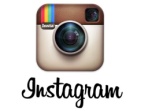 Instagram: recreation_area
Instagram: #радугатерриторияотдыхаE-mail: baza01baza@mail.ru